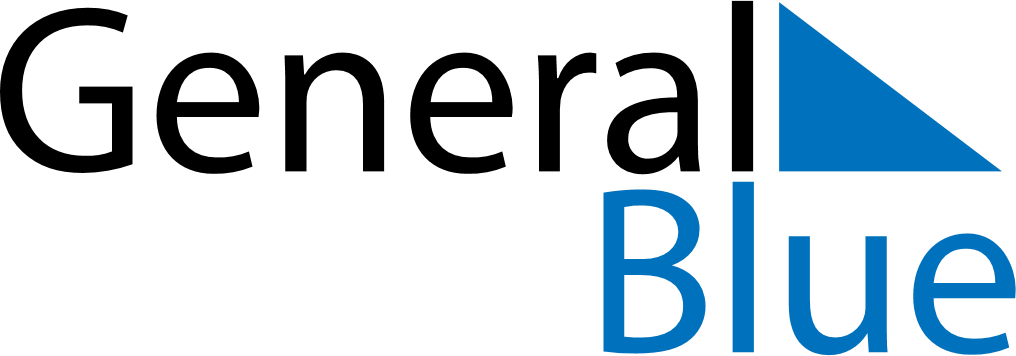 January 2024January 2024January 2024January 2024January 2024January 2024Alta, Troms og Finnmark, NorwayAlta, Troms og Finnmark, NorwayAlta, Troms og Finnmark, NorwayAlta, Troms og Finnmark, NorwayAlta, Troms og Finnmark, NorwayAlta, Troms og Finnmark, NorwaySunday Monday Tuesday Wednesday Thursday Friday Saturday 1 2 3 4 5 6 Sunset: 12:53 AM Daylight: 0 hours and 0 minutes. Sunset: 12:53 AM Daylight: 0 hours and 0 minutes. Sunset: 12:53 AM Daylight: 0 hours and 0 minutes. Sunset: 12:53 AM Daylight: 0 hours and 0 minutes. Sunset: 12:53 AM Daylight: 0 hours and 0 minutes. Sunset: 12:53 AM Daylight: 0 hours and 0 minutes. 7 8 9 10 11 12 13 Sunset: 12:53 AM Daylight: 0 hours and 0 minutes. Sunset: 12:53 AM Daylight: 0 hours and 0 minutes. Sunset: 12:53 AM Daylight: 0 hours and 0 minutes. Sunset: 12:53 AM Daylight: 0 hours and 0 minutes. Sunset: 12:53 AM Daylight: 0 hours and 0 minutes. Sunset: 12:53 AM Daylight: 0 hours and 0 minutes. Sunset: 12:53 AM Daylight: 0 hours and 0 minutes. 14 15 16 17 18 19 20 Sunset: 12:53 AM Daylight: 0 hours and 0 minutes. Sunset: 12:53 AM Daylight: 0 hours and 0 minutes. Sunset: 12:53 AM Daylight: 0 hours and 0 minutes. Sunset: 12:53 AM Daylight: 0 hours and 0 minutes. Sunrise: 11:05 AM Sunset: 12:08 PM Daylight: 1 hour and 3 minutes. Sunrise: 10:50 AM Sunset: 12:23 PM Daylight: 1 hour and 33 minutes. Sunrise: 10:39 AM Sunset: 12:35 PM Daylight: 1 hour and 56 minutes. 21 22 23 24 25 26 27 Sunrise: 10:30 AM Sunset: 12:45 PM Daylight: 2 hours and 15 minutes. Sunrise: 10:21 AM Sunset: 12:54 PM Daylight: 2 hours and 33 minutes. Sunrise: 10:13 AM Sunset: 1:03 PM Daylight: 2 hours and 49 minutes. Sunrise: 10:06 AM Sunset: 1:11 PM Daylight: 3 hours and 4 minutes. Sunrise: 9:59 AM Sunset: 1:18 PM Daylight: 3 hours and 19 minutes. Sunrise: 9:52 AM Sunset: 1:25 PM Daylight: 3 hours and 33 minutes. Sunrise: 9:46 AM Sunset: 1:32 PM Daylight: 3 hours and 46 minutes. 28 29 30 31 Sunrise: 9:40 AM Sunset: 1:39 PM Daylight: 3 hours and 59 minutes. Sunrise: 9:34 AM Sunset: 1:45 PM Daylight: 4 hours and 11 minutes. Sunrise: 9:28 AM Sunset: 1:51 PM Daylight: 4 hours and 23 minutes. Sunrise: 9:22 AM Sunset: 1:58 PM Daylight: 4 hours and 35 minutes. 